DIVULGAÇÃO DE RESULTADO - BOLSISTAS DE EXTENSÃO E CULTURAA coordenação do projeto "REVISÃO DE LÍNGUA PORTUGUESA PARA OS ALUNOS DO ENSINO MÉDIO ", do Centro de Letras e Comunicação, divulga o RESULTADO FINAL referente ao Edital de seleção de bolsistas no âmbito do Programa de Bolsas Acadêmicas/2016, modalidade Bolsas de Iniciação à Extensão e Cultura, de acordo com a legislação federal vigente e os regramentos interno correspondentes da UFPEL.Modalidade da bolsa:Ampla Concorrência1º LUGAR: JEHNIFER PENNING2º LUGAR: JULIETE LEAL		        _______________________________________Prof. PAULA FERNANDA EICK CARDOSOCoordenador do projeto "REVISÃO DE LÍNGUA PORTUGUESA PARA OS ALUNOS DO ENSINO MÉDIO"Pelotas, 24 de maio de 2016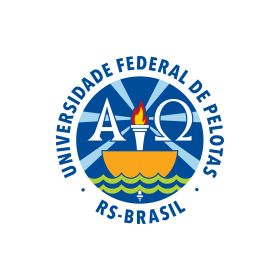 MINISTÉRIO DA EDUCAÇÃOUNIVERSIDADE FEDERAL DE PELOTASCENTRO DE LETRAS E COMUNICAÇÃO CÂMARA DE EXTENSÃO - CaExt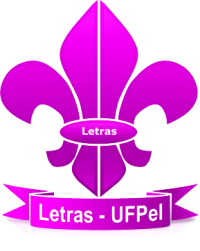 